Проект «День Доброты»                                                                       Доброта нужна всем людям,
                                                                            Пусть побольше добрых будет.
                                                                      Говорят не зря при встрече
                                                                                 «Добрый день» и «Добрый вечер».
                                                                 И не зря ведь есть у нас
                                                                        Пожелание «В добрый час».
                                                                Доброта — она от века
                                                                Украшенье человека…        Образовательная область: нравственно-этическое и социальное воспитание        Вид проекта: групповой, практико  -  ориентированный.         Цель: закрепление представлений детей о добрых делах.                Задачи: Формировать представление о том, что добрые слова и поступки помогают людям в общении. Развивать способность детей к сопереживанию, сочувствию. Учить оказывать при необходимости посильную помощь. Воспитывать у дошкольников чувство доброты.          Участники проекта: дети 6 – 7 лет, родители, воспитатели        Девиз: Жизнь дана на добрые дела!       Подготовка к проекту:          1. Постановка перед детьми проблемных вопросов:        1) Что такое доброта?        2) Что значит быть добрым?        3) Какие добрые дела вы делали?        4) Кому и как помогаете?        5)Почему вы это делаете?        6) А каких добрых героев сказок вы знаете?       7) Как ты считаешь, а ты добрый человек?        2.Дидактические игры.         3. Беседы с родителями, обсуждение совместной деятельности. Постановка цели для                 родителей: показывать личный пример, постоянно напоминать детям о совершении добрых    дел, подсказывать в какой ситуации помощь необходима помощь членам семьи.       4. Составление совместно с детьми и  родителями коллажей «Добрый и злой».       5. Подборка методической литературы для родителей.        6.Чтение детям художественной литературы.       7.Обговаривание ситуаций, положительных и отрицательных поступков персонажей.       8.Пословицы, поговорки о доброте, заботе.        9. Посещение школы  в день Добра и дпрение подарков детям и взрослым на этот    праздник.Содержание проекта:1 блокРабота с детьми экскурсия по детскому саду, встреча с сотрудниками; дети берут у интервью у медицинской сестры, помощника воспитателя, дворника, повара. Задают вопросы (Какие добрые дела вы делаете? Какое доброе дело Вам запомнилось больше всего? и т. д.) 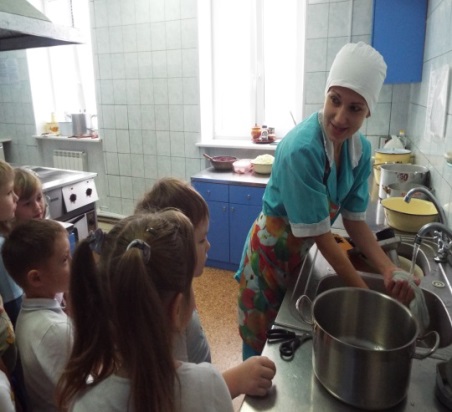 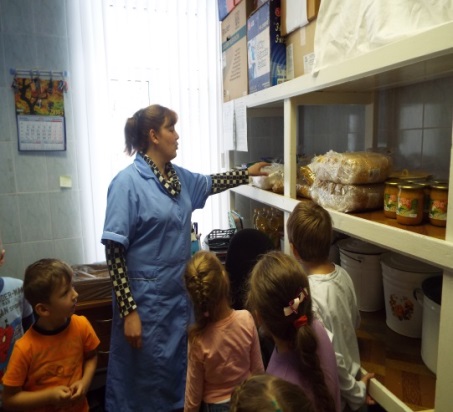 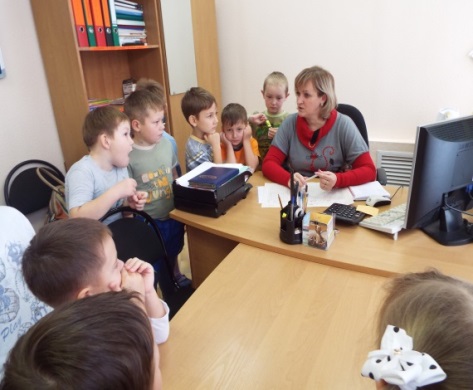 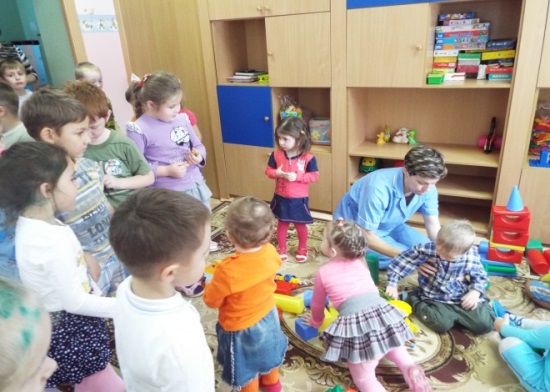  чтение художественной литературы: В. Маяковский «Что такое хорошо, и что такое плохо», Т. А. Гофман «Тайна», А. Барто «Вовка – добрая душа», С. Я. Маршак «Рассказ о неизвестном герое», В.Осеева « Волшебное слово»., В. Катаев «Цветик-Семицветик»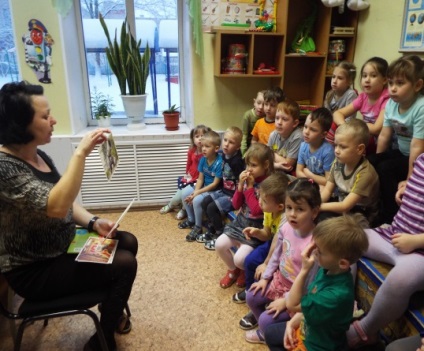  игровая деятельность:        -дидактические  игры «Что такое хорошо, что такое плохо? », « Поступки людей»,                           «Хорошо и плохо», «Эмоции»,  «Добрый и злой сказочный герой», «Я – хороший»;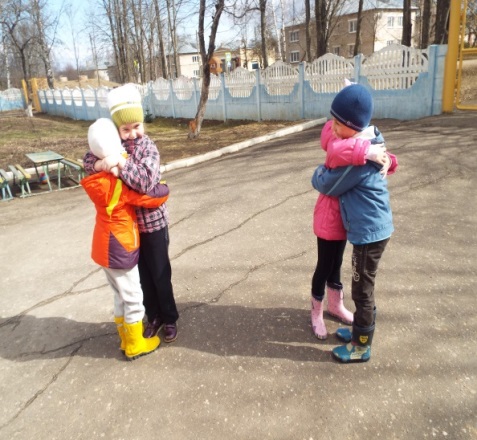 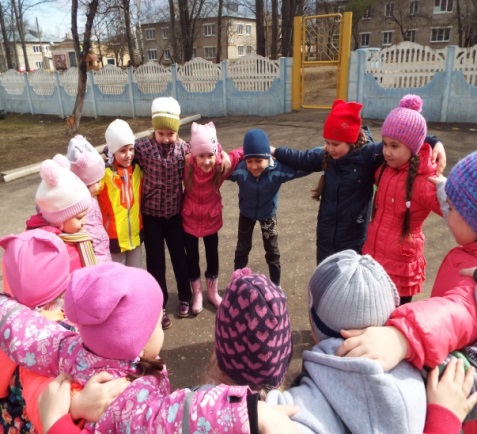        - сюжетно – ролевая игра «В транспорте», «Семья», « Собираемся в гости»,        -игра с мячом «Скажи наоборот» (намусорить – убрать; поломать – починить; нагрубить           – поблагодарить, поругать - пожалеть и т. д.,       - игра «Соберём бусы из слов» (собрать «бусы» называя добрые дела)  - игра лото «доброе дело»: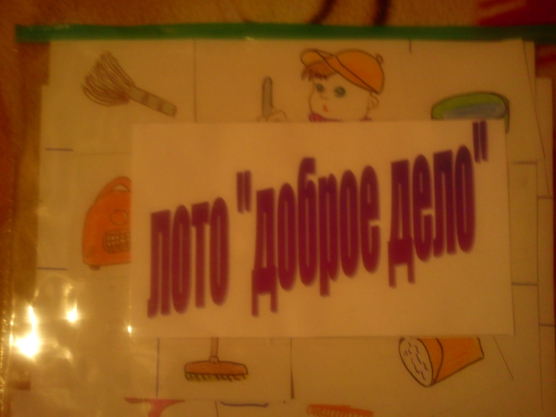 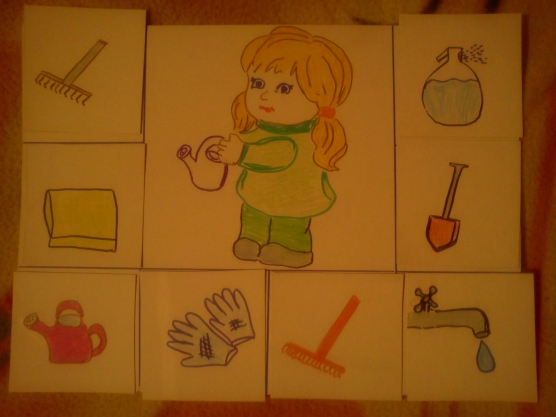 Вывешивается картинка тучки с ленточками. Прикрепляются метки детей на каждую ленточку. Затем на ленточку прикрепляются капельки добрых дел.«РУКОТВОРНЫЙ И НЕРУКОТВОРНЫЙ МИР»Цель: Упражнять детей в умении различать предметы рукотворного и нерукотворного мира, развивать внимание, мышление, наблюдательность. Воспитывать бережное отношение к вещам.Игровые действия: воспитатель называет детям различные слова. Если слово обозначает предмет, сотворенный руками человека, то дети хлопают в ладоши. Если это предмет не сотворенный человеком, то дети поднимают руки вверх и произносят слово «Бог».Правила игры: правильно классифицировать и называть предметы.«НАЗОВИ ЛАСКОВО»Цель: учить детей подбирать ласковые слова, образовывать уменьшительно-ласкательные слова и говорить их друг другу. Воспитывать дружелюбие, ласковость, нежность.Игровые действия: дети встают в круг. Выбирается водящий – Фея Нежность. Этот ребенок по очереди дотрагивается волшебной палочкой до всех детей в круге. Выбранный ребенок говорит нежные слова соседу справа (слева). Например, милый, дорогой Ванечка. И т.д.Правила игры: думать, правильно образовывать и подбирать слова, слушать внимательно ответы товарищей, при необходимости – помогать.Оборудование: волшебная палочка.«КРУГ ЖЕЛАНИЙ»Цель: содействовать развитию речи детей, коммуникативных навыков, мышления. Воспитывать миролюбие, твердое желание творить добро.Игровые действия: дети становятся в круг и, передавая игрушку по очереди, друг другу, высказывают свои пожелания. Например, «Я хочу, чтоб все зло на планете исчезло». И т.п.Оборудование: любая игрушка (мяч, кукла, мишка и т.п.).«ВСПОМНИ СКАЗКУ»Цель: закреплять у детей знания содержаний сказок, рассказов. Учить анализировать и оценивать поступки героев. Воспитывать в детях желание совершать добрые делаИгровые действия: дети вспоминают знакомые сказки и их героев, которые совершали добрые и злые поступки, анализируют и дают им оценку. За каждый ответ дети получают фишку. В конце игры педагогПравила игры: вспомнить сказки, героев, дать оценку их поступков.Оборудование: цветные фишки. Приз для победителя.«ДОБРО — ЗЛО»Цель: учить детей различать добрые и злые поступки. Воспитывать мирность, дружелюбие, взаимопомощь и согласие.Игровые действия: дети становятся перед взрослым. Взрослый по очереди называет детям любые слова, обозначающие какие-либо поступки, действия. Если слово обозначает добро, добрые дела, то дети хлопают в ладоши. Если это слово – зло, дети грозят пальцем и топают ногами.Водящим можно выбирать детей.«ТАЙНЫЙ ДРУГ»Цель: формировать доброжелательное, уважительное отношение к сверстникам.Игровые действия: Сложить конверты с фотографиями детей в коробку и предложить каждому ребенку вытянуть один из них. Попросить детей не рассказывать, кто им достался на фотографии. Если кто-то вытянул свою фотографию, он вытягивает конверт снова. Объяснить детям, что тот человек, чью фотографию они вытянули, отныне становится их «тайным другом», и в течение последующих трех дней они должны тайно проявлять к нему как можно больше внимания. Предложить детям нарисовать портрет своего «тайного друга». Через несколько дней попросить детей угадать, кто был их «тайным другом» и провести с ними беседу о дружбе. развитие речи:- активизация словаря (придумывание слов и словосочетаний со словом «добро»: добрый, добродушный, добрый поступок и т. д.);-просмотр мультфильмов « Приключения Буратино», «Чипполино»  с  обсуждением проблемных ситуаций, характеров сказочных героев;-составление рассказов по тематическим сюжетным картинкам;- пересказ сказки В.Катаева «Цветик-Семицветик»2 блокРабота с родителями Подборка педагогической литературы по нравственному воспитанию детей:Н.Е.Богуславская, Н.А.Купина «Весёлый этикет. Развитие коммуникативных способностей детей». – Екатеринбург, «Арго»,1997г.Л.И.Каплан «Посеешь привычку,  пожнёшь характер» - М.: Просвещение, 1976г.Л.Д.Есина «Воспитание культуры поведения у старших дошкольников» - М.: «Скрипторий 2003»,  2008г.И.А.Большакова «Формирование компетентного отношения старших дошкольников к себе», журнал «Управление ДОУ», №2/ 2008г.Т.И.Фёдорова, О.Г.Примак «Социально – личностное развитие детей при подготовке к школе», журнал «Управление ДОУ», №8/ 2008г. домашнее задание: для оформления  фоторепортажа  « Наши добрые дела » спросить у родителей, друзей о добрых делах. домашнее задание: вместе с родителями найти пословицы и поговорки о доброте и добрых делах, например: « Добрые дела красят человека» Беседы: Значение пословицы «Сей добро, посыпай добром, жни добро, оделяй добром»; «Доброта настоящая и доброта лживая», «Каким должен быть добрый человек? ». Составление памятки « Сколько добрых дел вокруг! »:        - Жизнь дана на добрые дела        - Поступай так, чтобы сделать больше добра людям.        - Не делай добра напоказ.        - Побеждай плохие привычки.        - Не обманывай других людей.        - Не нарушай обещания. Если дал слово – постарайся его исполнить.        - Не присваивай чужие вещи, игрушки.        - Без разрешения ничего не бери.       - Помогай нуждающемуся.      - Не проходи равнодушно мимо человеческой беды.      - Примиряй ссорящихся.      - Никогда не произноси плохих и злых слов.      - Не будь щедрым и гостеприимным.      - Отвечай за свои поступки.      - Не предавай друзейОжидаемый результат:        В процессе совместной работы детей и взрослых оформлен -           фоторепортаж «Наши добрые дела».Фоторепортаж из жизни группы«НАШИ ДОБРЫЕ ДЕЛА!»Поливаем комнатные растения   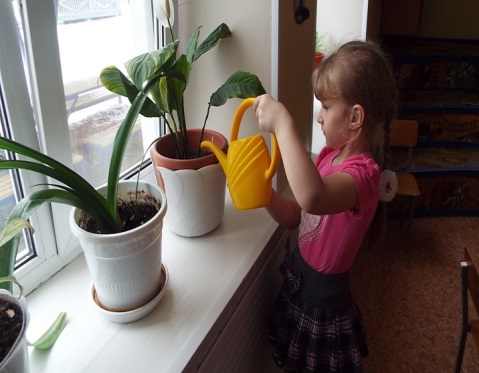 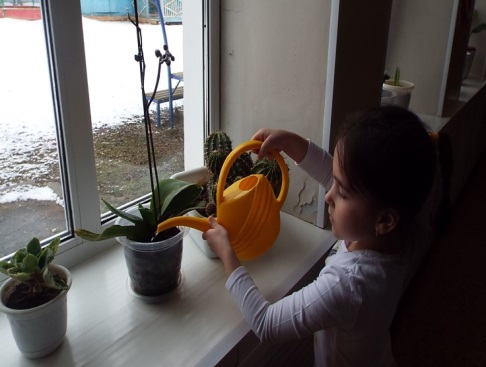 Ухаживаем за любимыми питомцами             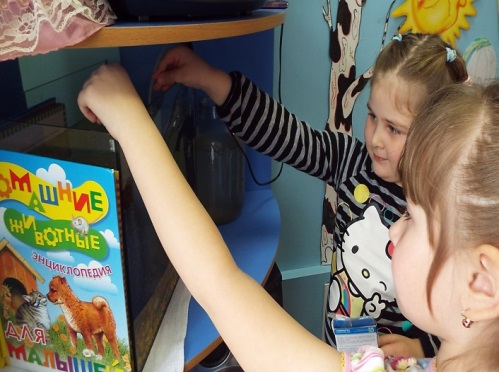 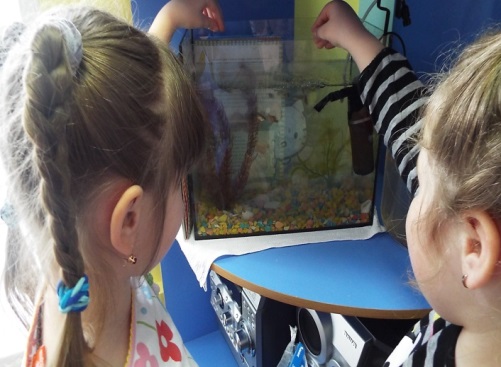                         Помогаем взрослым поддерживать порядок на участке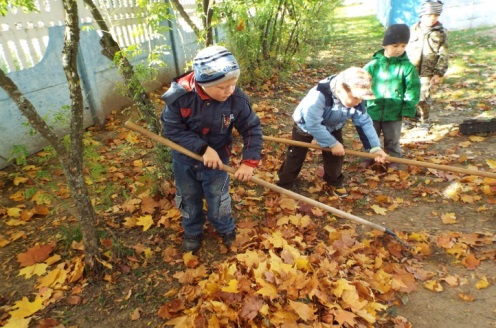 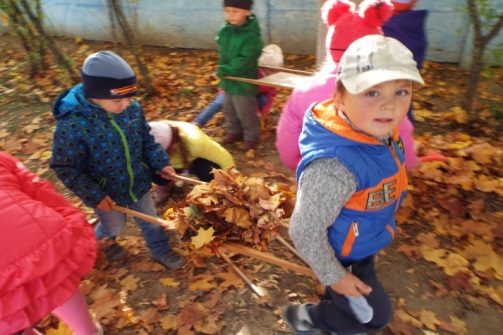 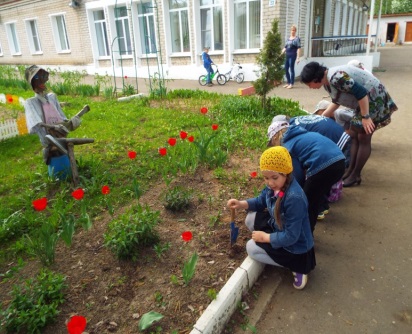 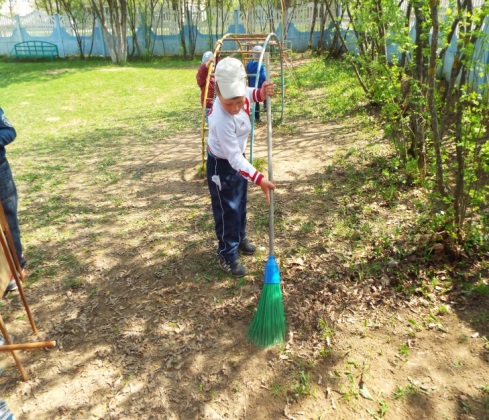 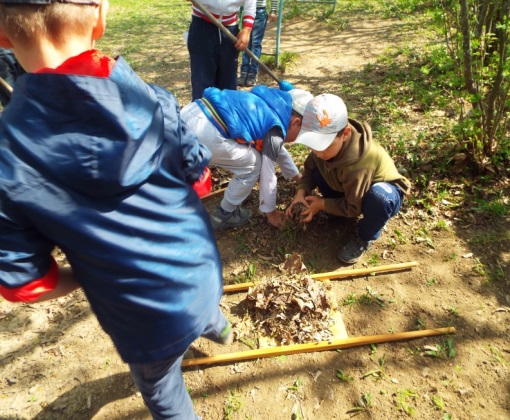 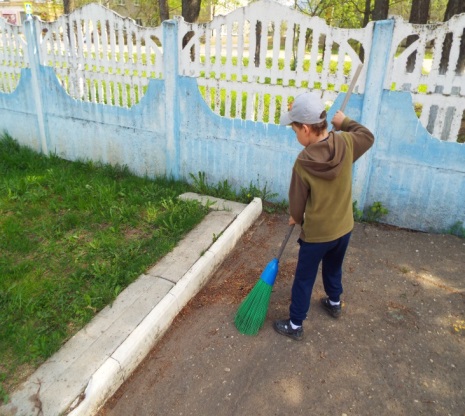                    Вместе с няней накрываем на стол 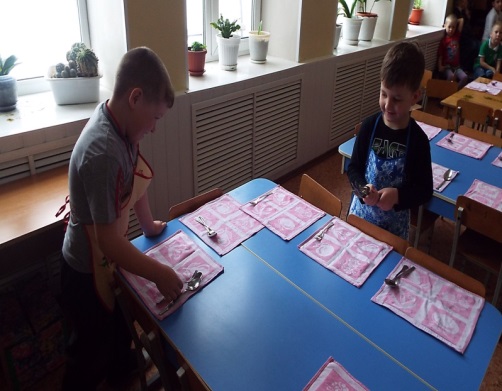 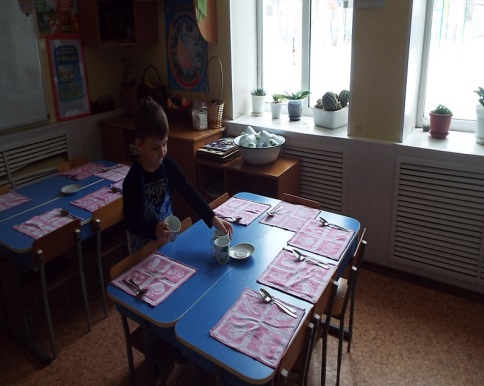 Показываем кукольные спектакли для детей ясельной группы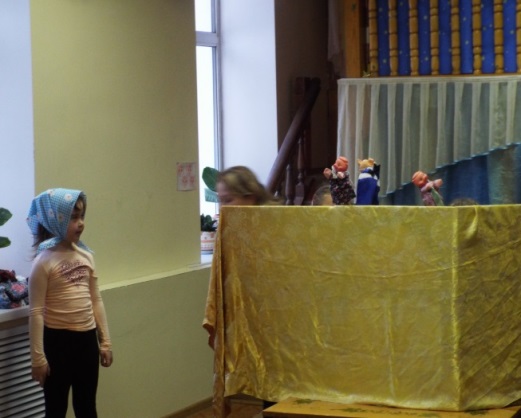 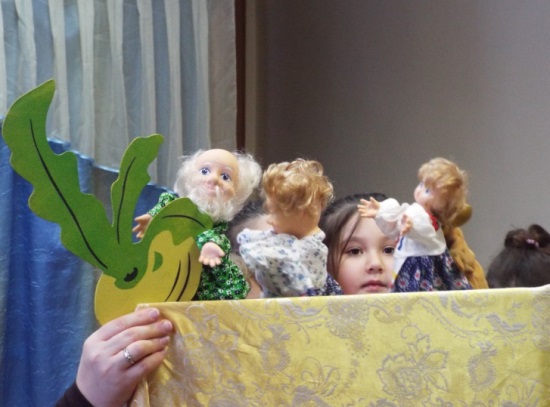 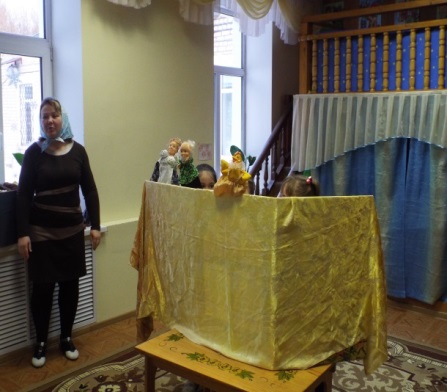 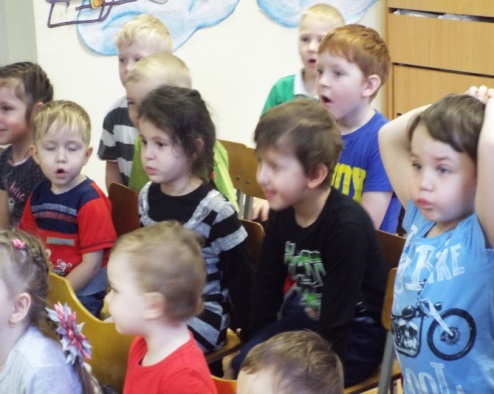                    Рисуем для малышей открытку с радостным автопортретом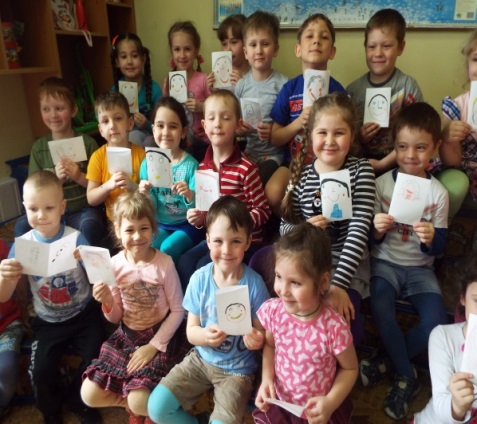 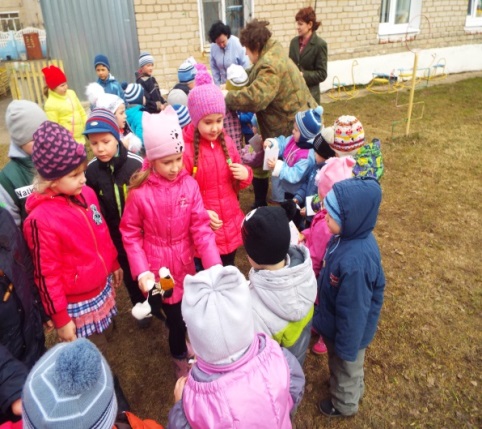                   Готовим подарки для школьников на праздник  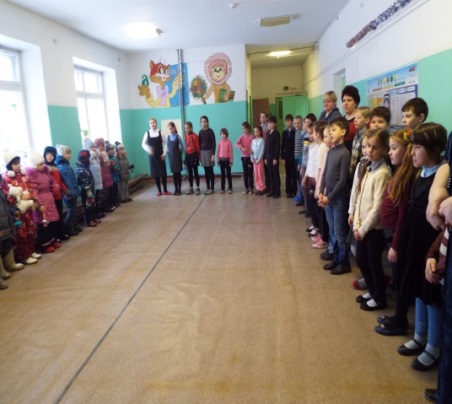 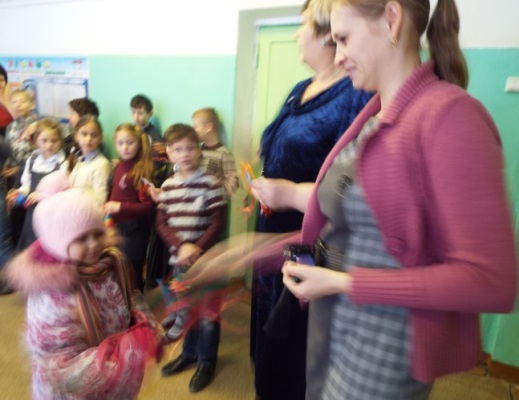                   Играем вместе со школьниками  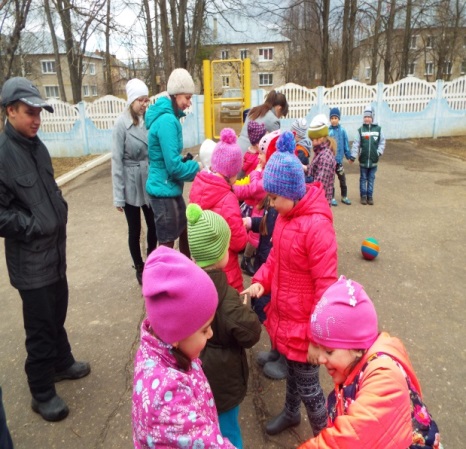 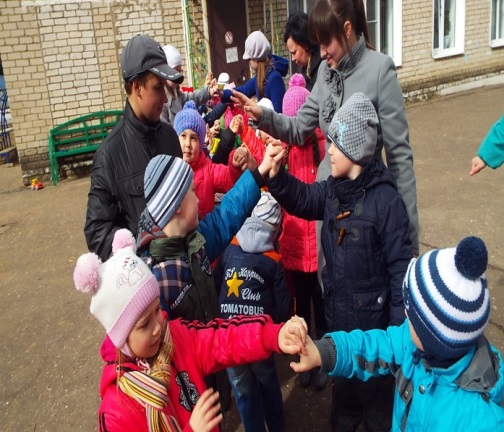 Конспект занятия в подготовительной группе «Дом дружбы»Задачи:• обогащать лексику дошкольников синонимами, эпитетами;• конкретизировать знания детей пословиц и поговорок о дружбе;• формировать социально-коммуникативные качества (сотрудничество, гибкость, терпимость);• воспитание дружелюбия, сопереживания, доброжелательного отношения друг к другу;• закладывать нравственные основы личности в процессе формирования представлений о дружбе;• развивать способности понимать и различать позитивные и негативные социальные эмоции;• продолжать работать над осознанием основных эмоций: радости, гнева, печали, удивления, страха;• учить выражать эмоциональное состояние с помощью мимики, жестов;План:1. Приветствие.2. Составь слово.3. Мозговой штурм.4. Игра «Семьи слов».5. Игра «Мир без друга».6. Игра «Паутинка добрых слов».7. «Радостный салют».8. Физкультминутка».9. Пословицы и поговорки о дружбе.10. Игра «Определи настроение».11. Игра «Покажи настроение».12. Игровое упражнение «Определи поступок».13. Составь правила.14. Портрет друга.15. Завершение занятия.Оборудование: письмо, кирпичи из картона для дома, буквы, акварель, кисточки, трубочки для коктейля, восковые мелки; маленькие и большие кружки для рисования; пиктограммы эмоций.Ход занятия:Дети входят в группу, здороваются с гостями.Гости к нам пришли сегодня.К ним сейчас вы повернитесь,Улыбнитесь, подружитесь.Воспитатель: Ребята, как вы приветствуете, друг друга, когда приходите утром в детский сад?Дети: Говорим «Здравствуй», «Доброе утро», «Привет!»Воспитатель: Давайте поздороваемся со своими товарищами не словами, а своим телом. Когда я хлопну, один раз в ладоши вы пожмите друг другу руки. Два хлопка - дотроньтесь локтями. Три хлопка - спинами.Игра «Поздороваемся».Воспитатель:Ребята! Кто-то бросил нам в оконце,Посмотрите, письмецо.Может, это лучик солнца,Что щекочет нам лицо?Может, это воробьишка,Пролетая, обронил?Хотите узнать, от кого письмо? Попробуйте догадаться по этой песенке.Звучит песня Шапокляк.Дети: Письмо прислала Шапокляк. Молодцы, правильно отгадали. А вы помните, что случилось с Шапокляк?Дети: Да, она улетела на воздушных шариках.Воспитатель: Посмотрим, что же эта дама нам пишет.Воспитатель зачитывает письмо: Здравствуйте, дорогие ребята! Воздушные шары занесли меня в ваш город. Но и тут я не могу найти себе друзей. А дом дружбы, который построили Крокодил Гена и его друзья, остался далеко позади. Мне так грустно и скучно одной, помогите мне, пожалуйста, найти друзей. Я больше никогда не буду вредничать и хулиганить. До свидания, ваша Шапокляк.Воспитатель: Как же можем помочь Шапокляк?Дети: Пригласим к нам жить. Напишем объявление. Построим дом Дружбы.Воспитатель: Давайте построим дом дружбы, как герои известного мультфильма и позовем туда жить Шапокляк. Но кирпичи для дома будут особенные, их мы получим, если выполним правильно задания. Надеюсь, вы понимаете, что работа не такая простая, нам предстоит пройти длинный путь, и выполнить не одно задание. Каждое задание это один кирпич, а каждый кирпич это часть дома, нашего дома Дружбы.1 задание: Составь слово. Нужно составить слова из букв, которые находятся перед вами на доске: р д у б а ж.Какое слово получилось? «Мозговой штурм» - что такое дружба?Воспитатель: Как вы думаете, с чего начинается дружба?Воспитатель: А с кем можно дружить?Дети: С тем, кто нравиться тебе. С тем, кто делиться с тобой. С тем, кто не обижает тебя.Воспитатель: Как вы думаете, можно ли прожить без друзей?Дети: Без друзей скучно, не интересно. Не с кем поговорить и поиграть.Воспитатель: Друзья познаются в счастье или в беде?Дети: В беде друзья всегда помогут.Воспитатель: Приятно ли вам, когда друзья разделяют с вами радость? А неприятности? Что друзья могут делать вместе?Дети: Играть, работать, учиться, отдыхать, смеяться, шутить, разговаривать, помолчать и т.д.Воспитатель: Молодцы! Мы прошли первый этап пути. И можем заложить первый кирпич дома дружбы.Игра «Семьи слов». Подходят к мольберту. На нем закреплен рисунок дерева, в корнях которого написано слово «Дружба».Воспитатель: Что за слово хранит это дерево? (ребёнок читает). У слова «дружба» есть слова - родственники. Давайте назовём слова похожие на него.Дети: Друг, дружочек, дружить, дружные, друзья, подружиться.Воспитатель: Молодцы! Мы прошли второй этап пути. И можем заложить еще один кирпич дома дружбы.Воспитатель: Хочу предложить вам ещё одну игру, которая называется «Мир без друга». Я буду начинать предложения, а вы заканчивать его:Мир без друга был бы не интересным, потому что…Мир без друга был бы безрадостным, потому что...Мир без друга был бы мрачным, потому что...Воспитатель: Третий кирпичик дома дружба мы заложили. Идём дальше.Воспитатель: А теперь друзья я хочу знать крепкая ли у вас дружба?Игра «Паутинки». Упражнение «Паутина добрых слов». У меня есть «клубочек дружбы», который я передам Оле. Она обмотает два раза свободный конец нити вокруг ладони и покатит клубок в сторону одного из ребят, сопровождая движение добрым пожеланием или комплиментом. Принявший клубок, обматывает нитью свою ладонь и с добрыми словами передает клубок другому ребенку и т.д.Воспитатель: А теперь посмотрите, какая паутина добрых слов у нас получилась. Какое у вас сейчас настроение? Оно изменилось? В какую сторону и почему?Дети: Настроение стало радостным, веселым, потому что было приятно слушать добрые слова.Воспитатель: А самим было приятно говорить такие слова своим друзьям?Дети: Да и самим приятно было говорить добрые слова друзьям.Воспитатель: Четвертый кирпичик дома дружбы мы заложили. И, раз у нас у всех такое радостное настроение, давайте устроим «Радостный салют». Садитесь за стол, берите краски, кисточки, капайте на бумагу разноцветные капли, дуйте на них из трубочек. Вот так. Хорошо. Здорово. Чудесно. Прекрасно. И с этим заданием справились. Ставим пятый кирпичик.ФизкультминуткаЦель: снять физическое напряжение, собрать внимание для перехода к следующему упражнению.Упражнение-разминка. «Теремок». Продолжительность 2 мин.На поляне теремок,(Ладони сложить «домиком»)Дверь закрыта на замок(Сомкнуть пальцы в замок).Из трубы идет дымок(Поочередно из всех пальцев сделать колечки)Вокруг терема забор(Руки перед собой, пальцы растопырить).Чтобы не забрался вор(Щелчки каждым из пальцев поочередно)Тук-тук-тук, тук-тук-тук!(Кулаком постучать по ладони)Открывайте!(Широко развести руки в стороны).Я ваш друг!(Ладони сомкнуть одна поперек другой)Воспитатель: Чтобы получить этот кирпичик, мы должны с вами вспомнить пословицы о дружбе.Пословицы:• Ссора до добра не доводит.• Нет друга – ищи, а нашел, береги.• Не имей сто рублей, а имей сто друзей.• Один за всех, и все за одного.• Человек без друзей, что дерево без корней.• Кто любит лгать, того нельзя в друзья брать.• Лучше честный враг, чем коварный друг.• Друг за друга держаться - ничего не бояться.• Друзья познаются в беде.• Кто друга в беде покидает, тот сам в беду попадает.• Дружба крепка не лестью, а правдой и честью.• Дружба как стекло: разобьешь – не сложишь.• Не тот друг, кто на пиру гуляет, а тот, кто в беде помогает.• Друг спорит, а враг поддакивает.Воспитатель: Молодцы много знаете пословиц о дружбе! Шестой кирпичик положили.Игра «Узнай настроение». А как можно узнать настроение у человек? Правильно, по лицу. Вот здесь расположены картинки с разными лицами. Найдите человечка, у которого грустное настроение, веселое, человечек, который испугался, удивился, разозлился. Давайте поиграем. Игра «Раз, два, три …покажи»… Я вам буду давать команды. Например, раз-два-три, как я испугался (удивился, опечалился, разозлился, обрадовался) покажи. Вы должны показать на лице страх. А как еще можно узнать настроение человека? Правильно, по интонации, с которой он говорит. Я буду произносить фразу, а вы будете называть настроение, с каким я его произнесла.Фразы:- Как же мне не плакать. Была у меня избушка деревянная, а у лисы ледяная. Пришла весна. У лисы избушка растаяла. Попросилась она ко мне погреться, да меня и выгнала.- Вот так дела?! Мою избушку лиса заняла!- Пойдем. Я ее выгоню.- Одеваюсь. Шубу надеваю.- Как выскочу, как выпрыгну. Пойдут клочки по закоулочкам!Воспитатель: Справились с задание, вот и следующий кирпичик. Следующее задание называется «1, 2, 3 о картинке расскажи».Воспитатель: Еще один кирпичик дома дружба мы заложили. Теперь о дружбе вы знаете все. Пришло время составить правила дружбы, которыми вы можете пользоваться в жизни. А я эти правила запишу в нашу книгу друзей.• Помогать другу.• Быть честным.• Уступать.• Не бояться просить прощения.• Не грубить.• Не жадничать.• Не злиться.Воспитатель: Как много трудных заданий мы выполнили, как много вы знаете о дружбе. Это значит, вы без труда сможете найти друзей и быть верными и хорошими товарищами. Благодаря вашим стараниям дом Дружбы получился большим и красивым. Но, чего-то, по-моему, не хватает?Дети: Людей. Жильцов.Воспитатель: Кто будет жить в доме Дружбы? В окошках нужно поместить друзей, чтобы было светло, весело!Рисуют портреты друзей, помещают их в окошках дома Дружбы.Воспитатель: Замечательные работы у вас получились. Посмотрите, как озарился дом Дружбы, радостными улыбками, согрелся теплом дружеских сердец! В завершение занятия проводится упражнение «Всем-всем, до свидания!» - упражнение на объединение и сплочение детей в группе. Дети образуют круг, а затем ставят свои кулачки в единый «столбик» и громко произносят: «Всем-всем, до свидания!», затем убирают кулачки.